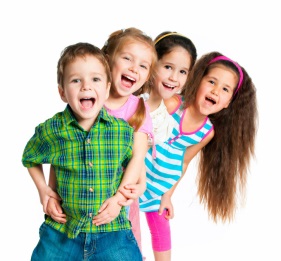 Часто дети не любят ходить в детский сад, потому что не могут найти там себе друзей, стесняются знакомиться первыми. В этой статье вы узнаете, как помочь ребенку завести друзей.Учить ребенка играть вместе с другими детьми стоит еще до того, как он пойдет в детский сад. Вообще, потребность в компании других детей «просыпается» примерно в 2 года. Для того, что бы помочь ребенку научиться играть с детьми, можно отдать его на занятия в развивающий центр, в котором он будет играть в командные игры и разыгрывать театральные сценки наравне с другими детьми.На детской площадке вы можете помочь ребенку найти друзей. Для этого спросите у ребенка, который играет рядом, как его зовут и хочет ли он поиграть в мячик с вашим малышом или вместе покататься на карусели.Покажите на собственном примере, как вы общаетесь с друзьями: приглашаете почаще гостей, ходите в гости вместе с ребенком, заведите подруг на детской площадке.Играйте с ребенком в игры, в которых игрушки знакомятся и используют фразы типа: «Привет, я Маша. А тебя как зовут? Давай играть вместе?» Так через игру ребенок научится формировать дружеские отношения.Учите малыша меняться и делиться игрушками и сладостями.Придумайте для ребенка ритуал примирения, который он сможет применить, если поссорится с другом. Веселый стих «Мирись-мирись» вполне подойдет. Если ребенок поссорился  другом, то не стоит выяснять, кто был прав, лучше помогите им помириться и найти компромисс.Обучите ребенка простым правилам вежливости (волшебным словам) и хорошим манерам. Желательно также научить ребенка извиняться, просить прощения и успокаивать друга, если это необходимо.Познакомить ребенка с простыми интересными играми. Знание игр и умение объяснить их правила поможет ребенку найти общий язык со многими детьми.Стеснительному ребенку можно посоветовать обратить внимание на другого тихого ребенка.Постарайтесь  сделать так, что бы ребенок ходил в садик с хорошим настроением.Устройте дома маленький праздник, пригласите на него детей из группы ребенка. Это поможет детям сблизится.Читайте ребенку книжки про дружбу. Показывайте мультики, в которых герои дружат и помогают друг-другу. 